                                                                                                                                                                                                                               Приложение №9                                                                                                                                                                                                                                      к Акту обследования ОСИ паспорта                                                                                                                                                                                                                            доступности ОСИ №1-4.2022 от 04.04.2022 г.Поэтажные планыФГУП РК «Солнечная Таврика» «Пансионат-ДОЛ» Лучистый» «Спальный корпус № 4»по адресу: 297407 Республика Крым, г. Евпатория, ул. Аллея Дружбы, 31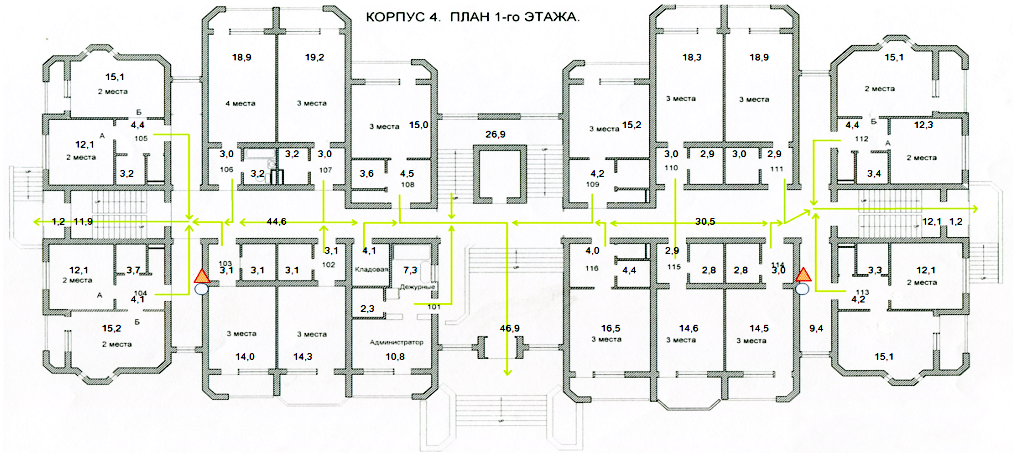 2. Вход (выход) в здание главный  			2.1Вход (выход) в здание эвакуационный 	7.Входная площадка (перед дверью) 9.  Лестница                                                                   	3. Пути движения внутри здания		4.Зона целевого назначения здания (ресепшн)Н.  Жилые помещения                                                         	5. Санитарно-гигиенические помещения	1.  Коридор10.  дверь							8. Тамбур                                                                                                                                                                                                                               Приложение №9                                                                                                                                                                                                                  к Акту обследования ОСИ паспорта                                                                                                                                                                                                     доступности ОСИ №1-4.2022 от 04.04.2022 г.Поэтажные планыФГУП РК «Солнечная Таврика» «Пансионат-ДОЛ» Лучистый» «Спальный корпус № 4»по адресу: 297407 Республика Крым, г. Евпатория, ул. Аллея Дружбы, 31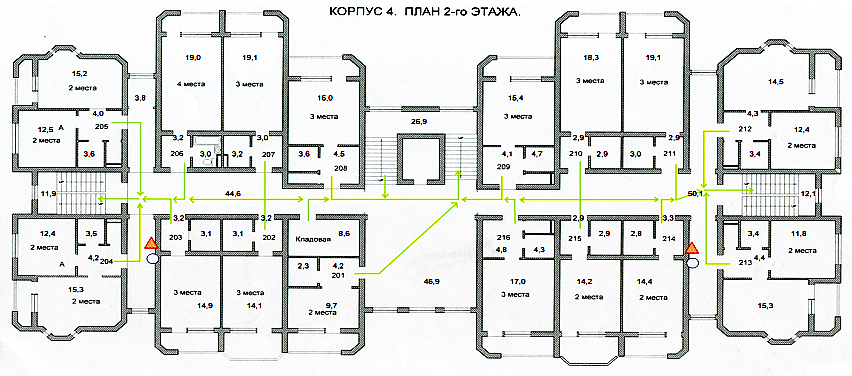          2.1 Вход (выход) в здание эвакуационный                   7. Входная площадка (перед дверью)                    9. Лестница                                                                                                3.    Пути движения внутри здания                                Н. Жилые помещения                                             5. Санитарно-гигиенические помещения         2. Вход (выход)  основной                                              1.   Коридор                                                              10. дверь                                                                                                                                                                                        Приложение №9                                                                                                                                                                                          к Акту обследования ОСИ паспорта                                                                                                                                                                                        доступности ОСИ №1-4.2022 от 04.04.2022 г.Поэтажные планыФГУП РК «Солнечная Таврика» «Пансионат-ДОЛ» Лучистый» «Спальный корпус № 4»по адресу: 297407 Республика Крым, г. Евпатория, ул. Аллея Дружбы, 31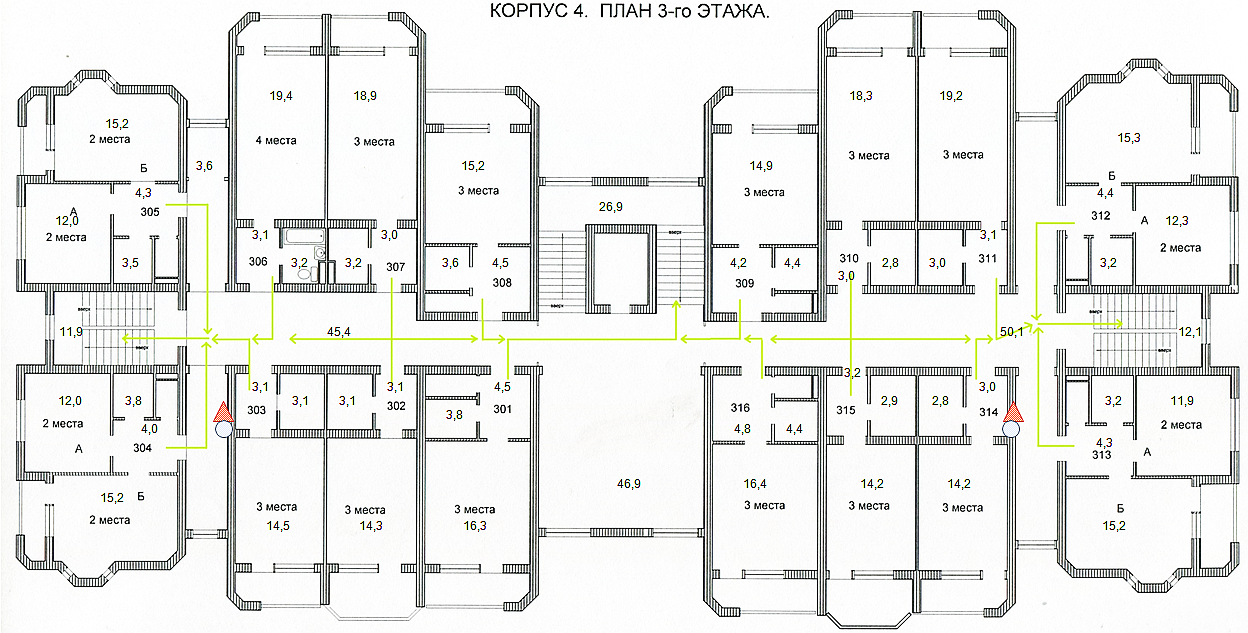                2.1 Вход (выход) в здание эвакуационный                   7. Входная площадка (перед дверью)                    9. Лестница                                                                                                3.    Пути движения внутри здания                                Н. Жилые помещения                                              5. Санитарно-гигиенические помещения               2. Вход (выход)  основной                                              1.   Коридор                                                              10. дверь                                                                                                                                                                                                 Приложение №9                                                                                                                                                                                                  к Акту обследования ОСИ паспорта                                                                                                                                                                                                  доступности ОСИ №1-4.2022 от 04.04.2022 г.Поэтажные планыФГУП РК «Солнечная Таврика» «Пансионат-ДОЛ» Лучистый» «Спальный корпус № 4»по адресу: 297407 Республика Крым, г. Евпатория, ул. Аллея Дружбы, 31КОРПУС №4  ПЛАН  4-го ЭТАЖА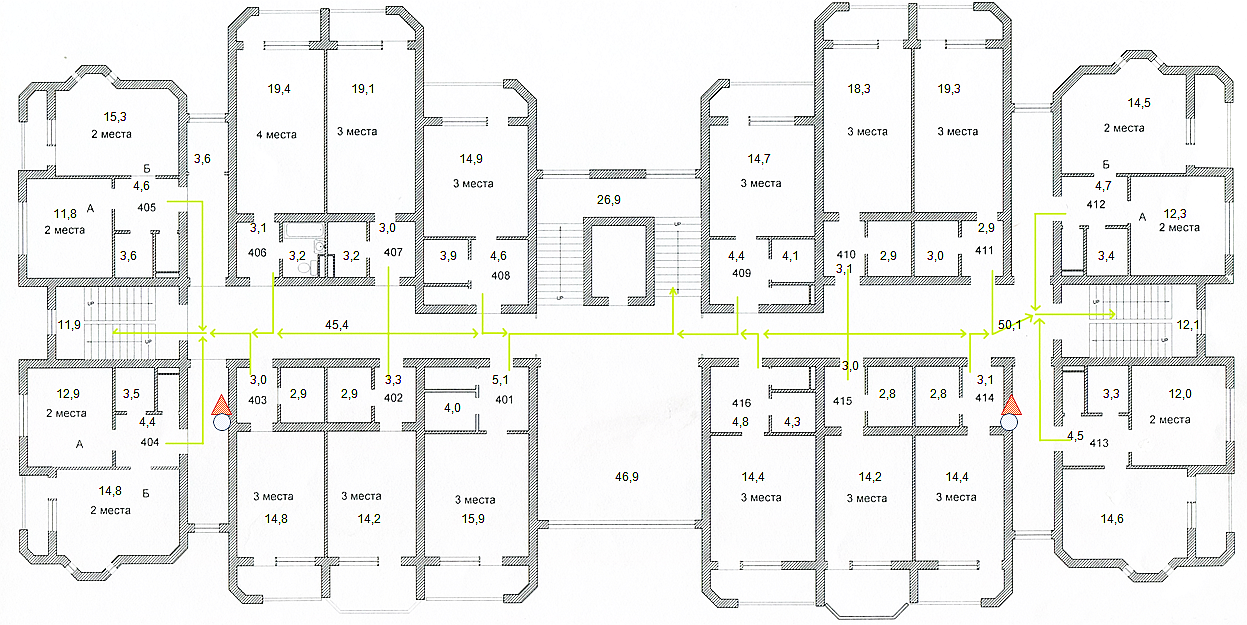          2.1 Вход (выход) в здание эвакуационный                   7. Входная площадка (перед дверью)                    9. Лестница                                                                                                3.    Пути движения внутри здания                                Н. Жилые помещения                                             5. Санитарно-гигиенические помещения         2. Вход (выход)  основной                                              1.   Коридор                                                              10. дверь                                                                                                                                                                                        Приложение №9                                                                                                                                                                                          к Акту обследования ОСИ паспорта                                                                                                                                                                                        доступности ОСИ №1-4.2022 от 04.04.2022 г.Поэтажные планыФГУП РК «Солнечная Таврика» «Пансионат-ДОЛ» Лучистый» «Спальный корпус № 4»по адресу: 297407 Республика Крым, г. Евпатория, ул. Аллея Дружбы, 31КОРПУС №4  ПЛАН  цокольного этажа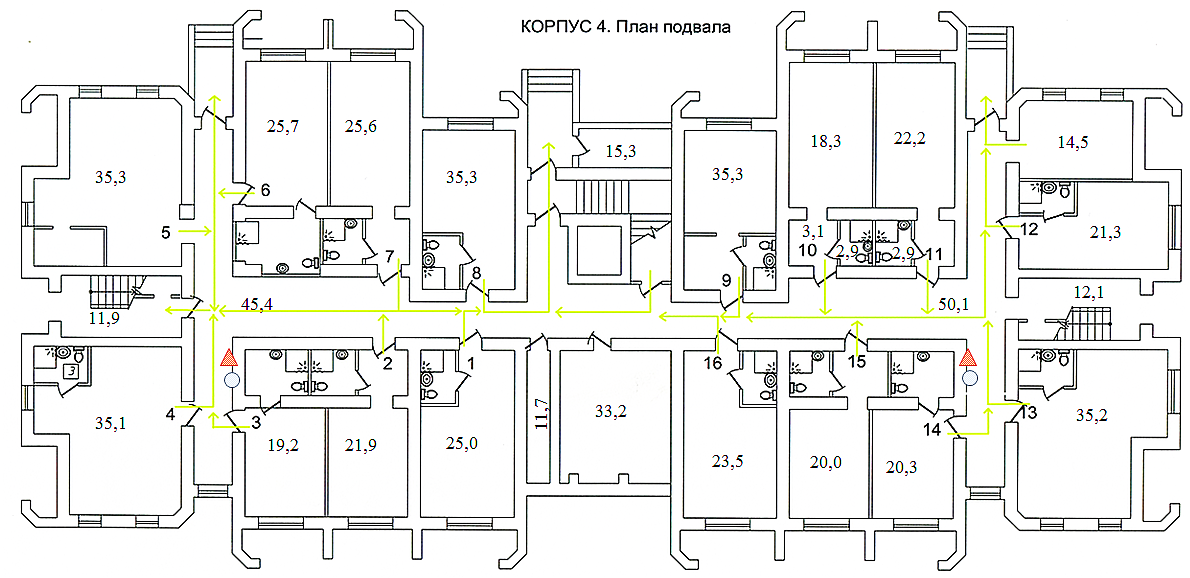   2.1  Вход (выход) в здание эвакуационный                      7.  Входная площадка (перед дверью)                                     9.  Лестница                                                                                   3. Пути движения внутри здания                                       4.  Зона целевого назначения здания                                      Н.  Жилые помещения                                                                    5. Санитарно-гигиенические помещения                          1.  Коридор                                                                                10.  дверь  8. Холл